KATA PENGANTAR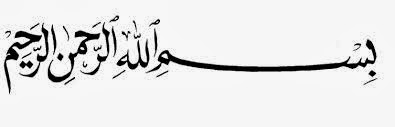 يَا أَيُّهَا الَّذِينَ آمَنُوا هَلْ أَدُلُّكُمْ عَلَى تِجَارَةٍ تُنْجِيكُمْ مِنْ عَذَابٍ أَلِيمٍ  (١٠) تُؤْمِنُونَ بِاللَّهِ وَرَسُولِهِ وَتُجَاهِدُونَ فِي سَبِيلِ اللَّهِ بِأَمْوَالِكُمْ وَأَنْفُسِكُمْ ذَلِكُمْ خَيْرٌ لَكُمْ إِنْ كُنْتُمْ تَعْلَمُونَ (١١)Artinya: “Hai orang-orang yang beriman, sukakah kamu Aku tunjukkan suatu perniagaan yang dapat menyelamatkan kamu dari azab yang pedih?(ash-shaff 10), (Yaitu) kamu beriman kepada Allah dan Rasul-Nya dan berjihad di jalan Allah dengan harta dan jiwamu. Itulah yang lebih baik bagimu jika kamu mengetahuinya. (Ash-Shaff: 11).Puji dan Syukur Penulis Panjatkan ke Hadirat Tuhan Yang Maha Esa karena berkat limpahan Rahmat dan Karunia-Nya sehingga penulis dapat menyusun skripsi ini tepat pada waktunya. skripsi ini membahas “Pengaruh Employee Engagement Tehadap Kinerja Karyawan Pada PT. PLN (Persero) Unit Induk Pembangunan Sumatera Bagian Utara”Dalam penyusunan skripsi ini, penulis banyak mendapat tantangan dan hambatan akan tetapi dengan bantuan dari berbagai pihak tantangan itu bisa teratasi. Olehnya itu, penulis mengucapkan terima kasih yang sebesar-besarnya kepada:Bapak H. Hardi Mulyono SE, M.AP Rektor Universitas Muslim Nusantara Al-Washliyah Medan.Ibu Shita Thiara SE., Ak, M.Si Dekan Fakultas Ekonomi yang telah memberikan dorongan dan semangat kepada penulis dalam penyelesaian skripsi penelitian ini. Bapak Mutawaqil Bilah T, SE. MM selaku Ka Prodi Manajemen yang telah memberikan dorongan dan semangat kepada penulis selama penyelesaian skripsi penelitian ini.Ibu NurainHarahap, S.Kom. MA selaku dosen pembimbing I yang telah berkenan meluangkan waktu untuk memberikan bimbingan serta dorongan dan semangat kepada penulis selama penyelesaian skripsi penelitian ini.Bapak Mutawaqil Bilah T, SE. MM selaku dosen pembimbing II yang telah berkenan meluangkan waktu untuk memberikan bimbingan serta dorongan dan semangat kepada penulis selama penyelesaian skripsi penelitian ini.Seluruh staf pengajar dan pegawai di Fakultas Ekonomi Jurusan Manajemen Universitas Muslim Nusantara Al-Washliyah Medan.Teristimewa kepada kedua Orang Tua, Kakak, dan Adik yang sabar senantiasa memberikan doa dengan penuh keikhlasan dan semangat kepada penulis selama kuliah hingga penyelesaian skripsi penelitian ini.Penulis menyadari bahwa skripsi ini masih jauh dari kesempurnaan baik dari bentuk penyusunan maupun materinya. Kritik konstruktif dari pembaca sangat penulis harapkan untuk penyempurnaan skripsi selanjutnya.Akhir kata semoga skripsi ini dapat memberikan manfaat kepada kita sekalian.Medan,     Juni2019Peneliti,NURIKANPM:153114177DAFTAR ISIABSTRAKKATA PENGANTAR	iDAFTAR ISI	iiiDAFTAR TABEL	v	DAFTAR GAMBAR	viBAB I. PENDAHULUAN	11.1. Latar Belakang Masalah	11.2. Identifikasi Masalah	31.3. Batasan Masalah	31.4. Rumusan Masalah	41.5. Tujuan Penelitian	41.6. Manfaat  Penelitian	51.7. Asumsi /Anggapan Dasar	51.8. Hipotesis	5BAB II. LANDASAN TEORITIS	72.1. Empoyee Engagement	72.1.1. pengertian Employee Engagement	72.1.2. Ciri-Ciri Karyawan Yang Memiliki Keterikatan	82.1.3.Faktor-Faktor Yang Mempengaruhi Employee Engagement	92.1.4. Dimensi Employee Engagement	102.1.5. Indikator Employee Engagement	102.2. Kinerja Karyawan	112.2.1. Pengertian Kinerja 	112.2.2. Tujuan dan manfaat Kinerja Karyawan	132.2.3.Faktor-Faktor Yang Mempengaruhi Kinerja	142.2.4. Dimensi Kinerja	152.2.5. Indikator Kinerja	162.3. Penelitian Terdahulu	162.4. Kerangka Konseptual	18BAB III. METODOLOGI PENELITIAN	193.1.Desain Penelitian	193.2. Tempat, Objek  Dan Waktu Penelitian	193.2.1.Tempat Penelitian	193.2.2. objek penelitian	193.2.3. Waktu Penelitian	193.3. Populasi Dan Sampel	203.4. Variabel Dan Indikator Penelitian	213.4.1. Variabell	213.4.2.Indikator	213.4.3. Definisi Operasional Variabel	223.4.4. Skala Pengukuran Variabel	233.5.Instrument Penelitian	243.6. Teknik Pengumpulann Data	253.7. Uji Validitas Dan Reabilitas	253.8. Teknik Analisis Data	27BAB IV. HASIL PENELITIAN DAN PEMBAHASAN	304.1. Hasil Penelitian	304.1.1. Sejarah Singkat dan Gambaran Umum Perusahaan	304.1.2. Visi dan Misi	33a. Visi	33b. Misi	334.1.3. Struktur Organisasi	344.1.4. Uraian Tugas	354.2. Pembahasan	424.2.1. Karakteristik Responden	421. Usia Responden	422. Jenis Kelamin Responden	433. Tingkat Pendidikan Responden	434. Lama Bekerja	444.2.2. Validitas dan Reliabilitas Instrumen Peneltian	451. Uji Validitas	452. Uji Reliabilitas	484.2.3. Frekwensi Jawaban Responden	491. Frekwensi Jawaban Employee Engagement	492. Frekwensi Jawaban Kinerja	574.2.4. Analisis Regresi Linier Sederhana	651. Pengujian Hipotesis	662. Koefisien Determinasi	67BAB V. KESIMPULAN DAN SARAN	695.1. Kesimpulan	695.2. Saran	70DAFTAR PUSTAKA LAMPIRANDAFTAR TABELHalamanTabel 1.1. Daftar Karyawan	3Tabel 2.1. Penelitian Terdahulu	16Tabel 3.1. Jadwal Pelaksanaan Penelitian	19Tabel  3.2.  Jawaban Alternatif	24Tabel 4.1. Deskripsi Responden Berdasarkan Usia	42Tabel 4.2. Deskripsi Responden Berdasarkan Jenis Kelamin	43Tabel 4.3. Deskripsi Responden Berdasarkan Tingkat Pendidikan	44Tabel 4.4. Deskripsi Responden Berdasarkan Pekerjaan	44Tabel 4.5. Validitas Instrumen	47Tabel 4.6. Reliabilitas Variabel X dan Y	49Tabel 4.7. Frekwensi Jawaban Kuesioner Employee EngagementButir 1	49Tabel 4.8. Frekwensi Jawaban Kuesioner Employee Engagement Butir 2	50Tabel 4.9. Frekwensi Jawaban Kuesioner Employee EngagementButir 3	50Tabel 4.10. Frekwensi Jawaban Kuesioner Employee Engagement Butir 4	51Tabel 4.11. Frekwensi Jawaban Kuesioner Employee Engagement Butir 5	51Tabel 4.12. Frekwensi Jawaban Kuesioner Employee Engagement Butir 6	52Tabel 4.13. Frekwensi Jawaban Kuesioner Employee Engagement Butir 7	52Tabel 4.14. Frekwensi Jawaban Kuesioner Employee Engagement Butir 8	53Tabel 4.15. Frekwensi Jawaban Kuesioner Employee Engagement Butir 9	53Tabel 4.16. Frekwensi Jawaban Kuesioner Employee Engagement Butir 10	54Tabel 4.17. Frekwensi Jawaban Kuesioner Employee Engagement Butir 11	54Tabel 4.18. Frekwensi Jawaban Kuesioner Employee Engagement Butir 12	55Tabel 4.19. Frekwensi Jawaban Kuesioner Employee Engagement Butir 13	55Tabel 4.20. Frekwensi Jawaban Kuesioner Employee Engagement Butir 14	56Tabel 4.21. Frekwensi Jawaban Kuesioner Employee Engagement Butir 15	56Tabel 4.22. Frekwensi Jawaban Kuesioner Kinerja Butir 1	57Tabel 4.23. Frekwensi Jawaban Kuesioner Kinerja Butir 2	57Tabel 4.24. Frekwensi Jawaban Kuesioner Kinerja Butir 3	58Tabel 4.25. Frekwensi Jawaban Kuesioner Kinerja Butir 4	58Tabel 4.26. Frekwensi Jawaban Kuesioner Kinerja Butir 5	59Tabel 4.27. Frekwensi Jawaban Kuesioner Kinerja Butir 6	59Tabel 4.28. Frekwensi Jawaban Kuesioner Kinerja Butir 7	60Tabel 4.29. Frekwensi Jawaban Kuesioner Kinerja Butir 8	60Tabel 4.30. Frekwensi Jawaban Kuesioner Kinerja Butir 9	61Tabel 4.31. Frekwensi Jawaban Kuesioner Kinerja Butir 10	61Tabel 4.32. Frekwensi Jawaban Kuesioner Kinerja Butir 11	62Tabel 4.33. Frekwensi Jawaban Kuesioner Kinerja Butir 12	62Tabel 4.34. Frekwensi Jawaban Kuesioner Kinerja Butir 13	63Tabel 4.35. Frekwensi Jawaban Kuesioner Kinerja Butir 14	63Tabel 4.36. Frekwensi Jawaban Kuesioner Kinerja Butir 15	64Tabel 4.37. Analisis Regresi Linier Sederhana	65Tabel 4.38. Uji T	66Tabel 4.39. Koefisien Determinasi	67	DAFTAR GAMBARHalamanGambar 2.1. Kerangka Konseptual	18Gambar 4.1. Struktur Organisasi	34